SCH Seasonal Work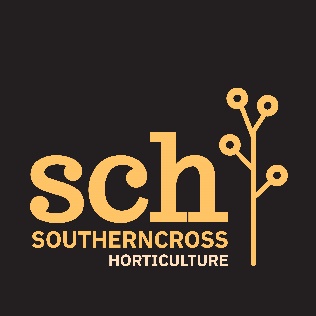 Application Form						Can you please tell us little bit more about yourself by answering the following questions:Question One: What about Southern Cross Horticulture made you apply for this role?*Question Two: Can you work under a variety of conditions (heat, cold, wind and rain)?* 
Question Three: Can you work with a variety of cultures and nationalities (examples and nationalities that you have past experience with)?*
Question Four: Are you a consistent and reliable communicator?*
Question Five: Are you a hunter or a gatherer?*
Question Six: Attach a photo of you sport partaking/enjoying free time/travelling or anything else that interests you (option to upload up to 5 photos)*
Attach your CV (not required)

*RequiredApplicant’s details:Applicant’s details:Name:*Contact:*Have you got your own transport? 
(Having your own transport is required)*Have you got your own accommodation? 
(SCH does not provide accommodation)*How long do you intend to stay?*Visa expiry (if applicable)